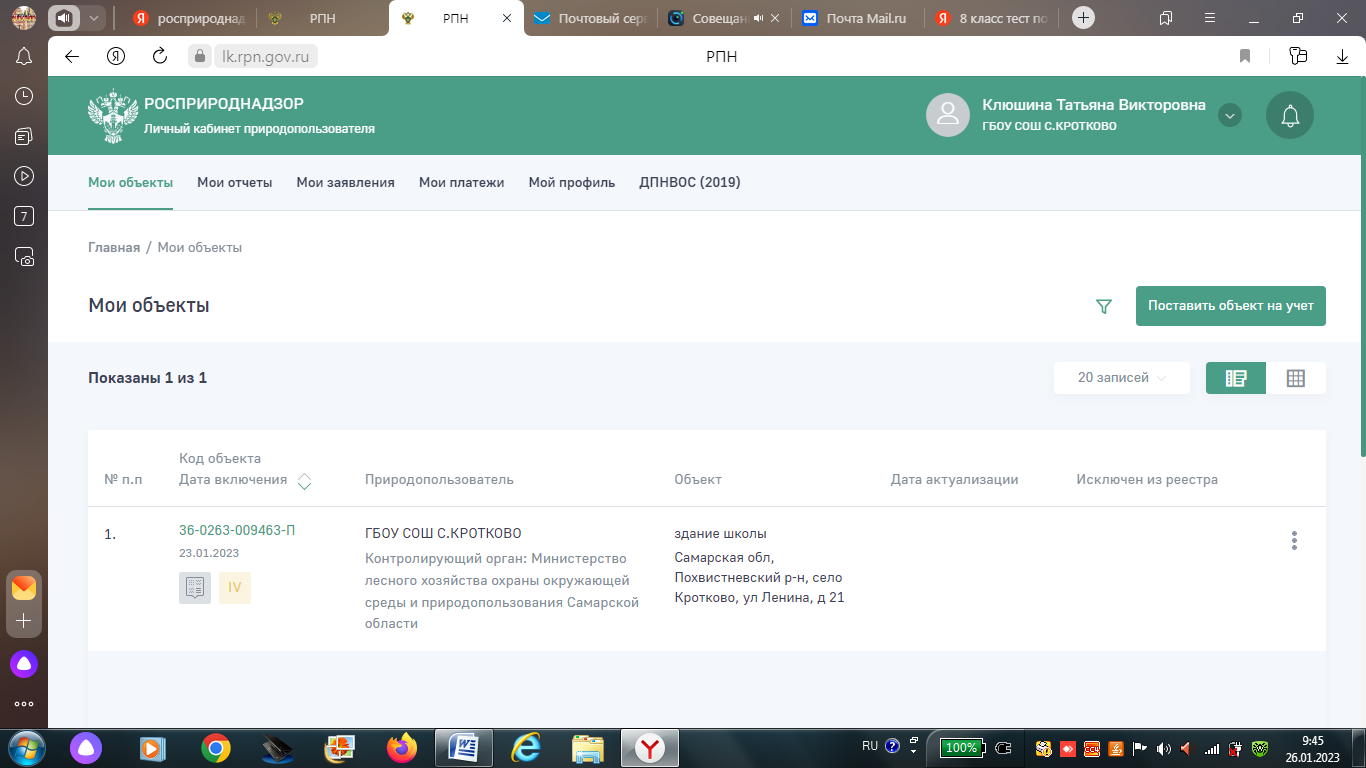 Объект НВОС                              Код объекта36-0263-009463-ПНаименование здание школыАдрес Самарская обл, Похвистневский р-н, село Кротково, ул Ленина, д 21ОКТМО36634428ПриродопользовательНаименование ГОСУДАРСТВЕННОЕ БЮДЖЕТНОЕ ОБЩЕОБРАЗОВАТЕЛЬНОЕ УЧРЕЖДЕНИЕ САМАРСКОЙ ОБЛАСТИ СРЕДНЯЯ ОБЩЕОБРАЗОВАТЕЛЬНАЯ ШКОЛА С. КРОТКОВО МУНИЦИПАЛЬНОГО РАЙОНА ПОХВИСТНЕВСКИЙ САМАРСКОЙ ОБЛАСТИИНН/КПП6372019637 / 637201001ОГРН1116372001460ОКПО40970346Адрес 446491, Самарская обл, Похвистневский р-н, село Кротково, ул Ленина, д 21Контактное лицо Клюшина Татьяна ВикторовнаДанные реестраУровень надзора РегиональныйУровень реестра РегиональныйКатегория объекта IV IV-я категорияКатегория рискаНизкая (6); ПП РФ 1410 от 22.11.2017 от 23.01.2023Дата добавления в Реестр 23.01.2023Орган, внесший объект Министерство лесного хозяйства охраны окружающей среды и природопользования Самарской областиКонтролирующие органыМинистерство лесного хозяйства охраны окружающей среды и природопользования Самарской областиСостоит на учете Министерство лесного хозяйства охраны окружающей среды и природопользования Самарской областиКритерии отнесения к категорииIV. Критерии отнесения объектов, оказывающих негативное воздействие на окружающую среду, к объектам IV категории7. Наличие одновременно следующих критериев1) отсутствие выбросов загрязняющих веществ в атмосферный воздух или наличие на объекте стационарных источников загрязнения окружающей среды, масса загрязняющих веществ в выбросах в атмосферный воздух которых не превышает 10 тонн в год, а также при отсутствии в составе выбросов веществ I и II классов опасности, радиоактивных веществ (за исключением случаев, предусмотренных пунктами 8 и 9 настоящего документа)2) отсутствие сбросов загрязняющих веществ в составе сточных вод в централизованные системы водоотведения, другие сооружения и системы отведения и очистки сточных вод, за исключением сбросов загрязняющих веществ, образующихся в результате использования вод для бытовых нужд, а также отсутствие сбросов загрязняющих веществ в окружающую среду.